Понятие гражданстваИзучите информацию на картинке.Просмотрите видео урок «Школа обществознания» по ссылке: https://youtu.be/LWg7JXHH60UВыполните тест письменно либо по ссылке (можно проверить сразу результат)Пройдите тест по ссылке: https://videouroki.net/tests/grazhdanstvo-v-rf.html(http://videouroki.net ).Результат отправьте на  электронный адрес: yliy.bipert1982g@mail.ru  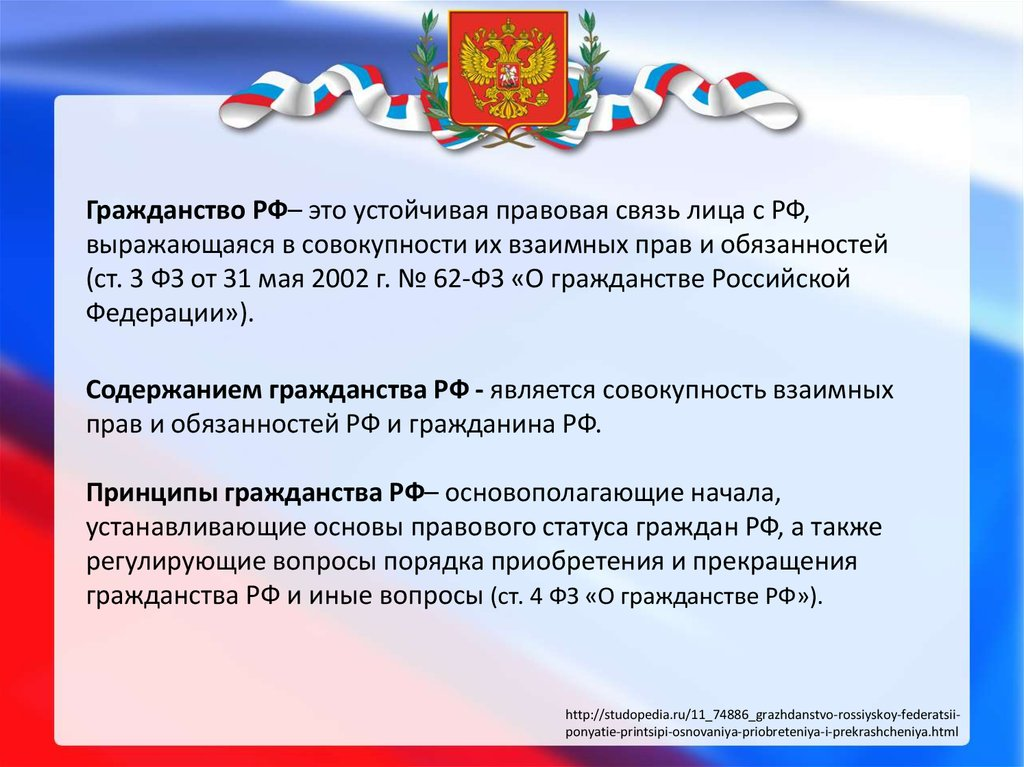 Просмотрите видео урок «Школа обществознания» по ссылке: https://youtu.be/LWg7JXHH60UТест. Гражданство в РФ Пройдите тест по ссылке: https://videouroki.net/tests/grazhdanstvo-v-rf.html© 2018, ООО КОМПЭДУ, http://compedu.ru При поддержке проекта http://videouroki.net27.08.2018Будьте внимательны! У Вас есть 10 минут на прохождение теста. Система оценивания – 5 балльная. Разбалловка теста – 3,4,5 баллов, в зависимости от сложности вопроса. Порядок заданий и вариантов ответов в тесте случайный. С допущенными ошибками и верными ответами можно будет ознакомиться после прохождения теста. Удачи!Система оценки: 5 балльнаяСписок вопросов тестаВопрос 1Какому термину соответствует определение?Предоставление государством гражданства по факту рождения.Вопрос 2Напишите термин, который описывает гражданство ребёнка в ситуации, изображённой на рисунке.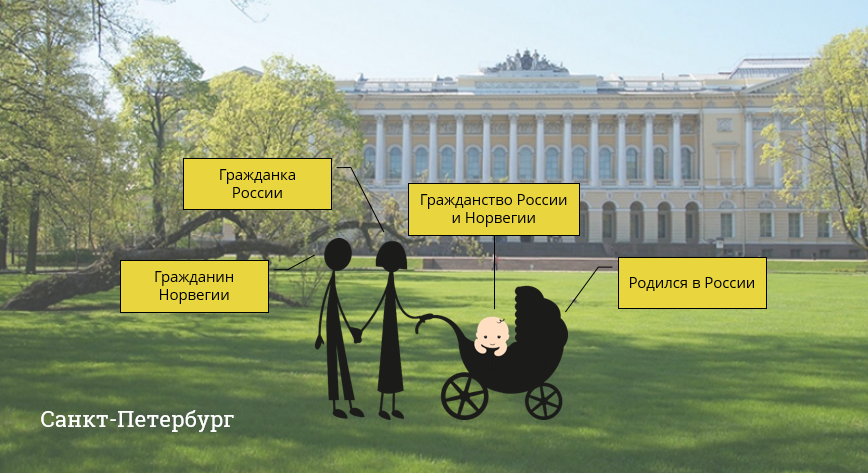 Вопрос 3Для получения гражданства РФ в результате натурализации в обычном порядке заявитель должен постоянно проживать на территории России не менее...Варианты ответов5 лет10 лет3 года7 летВопрос 4Дополните предложение.На рисунке изображён принцип приобретения гражданства «по праву ___________».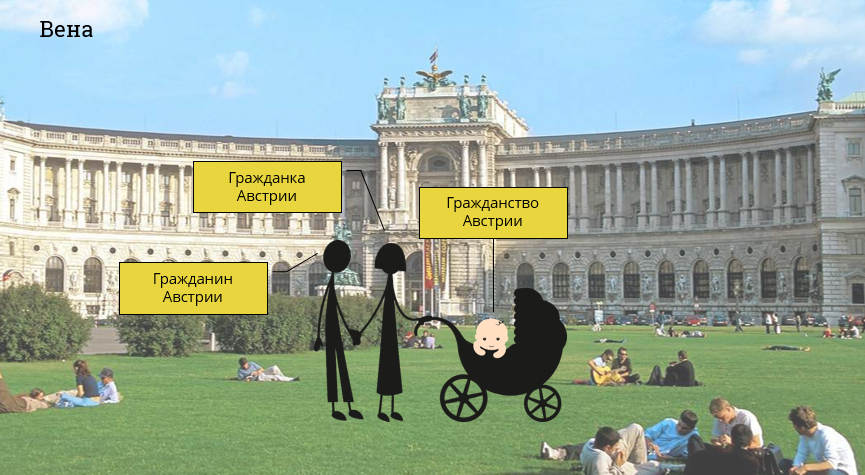 Пропущенное слово запишите в той грамматической форме, в которой оно употребляется в предложении.Вопрос 5Соотнесите принципы гражданства в РФ и их характеристику.Варианты ответовединство гражданстваэкстерриториальность гражданстванедопустимость экстрадиции граждан РФравенство гражданстваВопрос 6В каких случаях не допускается выход из гражданства РФ?Варианты ответовналичие невыполненных обязательств перед государствомналичие несовершеннолетних детей - граждан РФотсутствие гарантий получения гражданства другого государстванесогласие супруга (супруги) желающего выйти из гражданстваработа в качестве государственного чиновникапривлечение в качестве обвиняемого по уголовному делуВопрос 7Какие категории лиц могут рассчитывать на получение гражданства РФ в упрощённом порядке?Варианты ответовлица, имеющие особые заслуги перед РФсупруги граждан России, состоящие в браке не менее 3 летработающие на территории России не менее 2 летлица, претендующие на получение политического убежищанетрудоспособные лица, чьи совершеннолетние дееспособные дети являются гражданами РФВопрос 8Какому термину соответствует определение?Лицо, принадлежащее на правовой основе к определённому государству.Вопрос 9Верны ли следующие утверждения?Варианты ответовПри приёме в гражданство РФ в обычном порядке претендент должен доказать владение русским языком на уровне, позволяющем общаться устно и письменно.Российское законодательство не признаёт двойное гражданство.Заключение иностранным гражданином брака с гражданином РФ не ведёт к автоматическому приобретению российского гражданства.Апатрид – лицо, имеющее гражданство одного государства, но постоянно проживающее на территории другого.Если один из родителей ребёнка гражданин РФ, а другой – лицо без гражданства, то ребёнок автоматически приобретает гражданство РФ лишь в том случае, если он родился на территории России.Вопрос 10Соотнесите способы приобретения гражданства и их характеристики.Варианты ответоврепатриациянатурализацияоптациятрансферт